          В конце февраля в трех образовательных учреждениях прошел конкурс рисунков на тему: «Комфортная городская среда». Свои работы представили ученики МБОУ СОШ №17; МБУ ДО «Центр эстетического воспитания детей «Тяштеня»; МБУ ДО «ЦДОД «ЮНИТЕР». Ребятам рассказали, что в настоящее время в нашей стране активно реализовывается приоритетный проект «Формирование современной городской среды». В рамках данного проекта в нашем городе будут благоустраиваться дворы и общественно значимые городские пространства. 22 марта 2018 года, по результатам рейтингового голосования, будет определена территория, которая будет благоустроена в 2019 году. На голосование вынесены три площади: площадь им А.В. Ухтомского, площадь Тысячелетия и площадь Революции 1905 года. Учащимся было предложено изобразить свое видение общественных территорий Рузаевки, которые, на их взгляд, нуждаются в первоочередном благоустройстве. Большинство ребят заострили свое внимание на площади перед клубом им. А.В. Ухтомского, который на протяжении полувека был Центром культуры Рузаевского района, а совсем скоро будет радовать жителей Рузаевки своим обновленным видом, ведь на его реконструкцию выделены средства из резервного фонда Президента Российской Федерации. За свои старания были поощрены сладкими призами: Кильдюшкина Юлия (МБОУ СОШ №17); Шалохина Яна (МБОУ СОШ №17); Беспалов Илья (МБУ ДО «ЦДОД «ЮНИТЕР»); Нарваткин Владимир (МБУ ДО «Центр эстетического воспитания детей «Тяштеня»); Азоркина Дарья (МБУ ДО «Центр эстетического воспитания детей «Тяштеня»).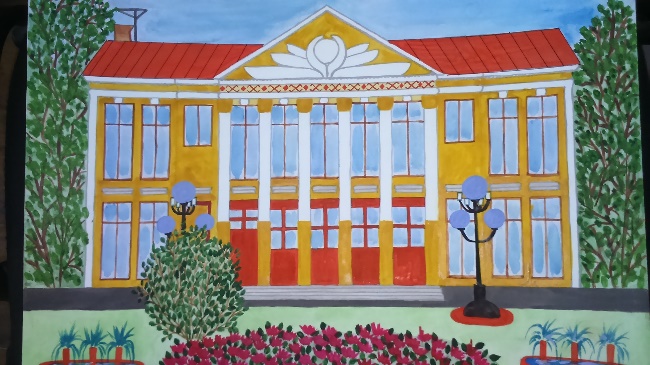 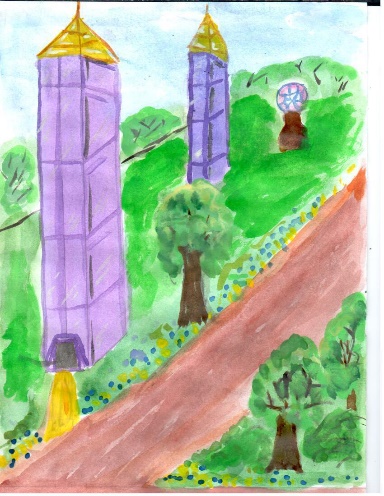 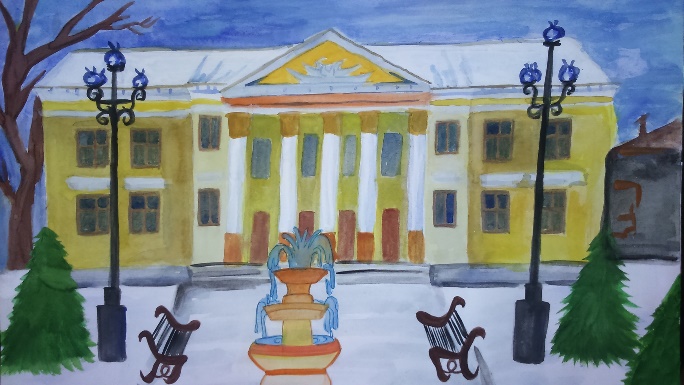 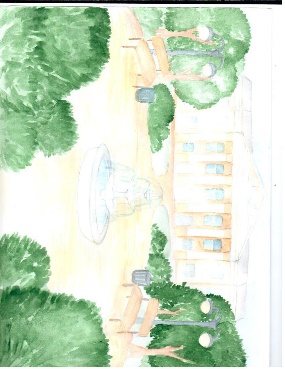 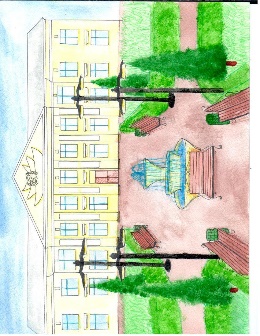 